Сумська міська рада VІІ СКЛИКАННЯ LXXIV СЕСІЯРІШЕННЯ від 13 травня 2020 року № 6783-МР м. СумиРозглянувши звернення громадянки, розроблену та надану технічну документацію із землеустрою щодо встановлення (відновлення) меж земельної ділянки в натурі (на місцевості), відповідно до протоколу засідання постійної комісії з питань архітектури, містобудування, регулювання земельних відносин, природокористування та екології Сумської міської ради від 06.02.2020 № 184 та статей 12, 40, 79-1, 116, 118, 120, 121, 122, частини 14 статті 186 Земельного кодексу України, статті 55 Закону України «Про землеустрій», частини третьої статті 15 Закону України «Про доступ до публічної інформації», керуючись пунктом 34 частини першої статті 26 Закону України «Про місцеве самоврядування в Україні», Сумська міська рада  ВИРІШИЛА:1. Визнати таким, що втратив чинність, пункт 11 додатку № 2 до рішення  Сумської міської ради від 25.05.2005 № 1242-МР «Про передачу у власність, оренду земельних ділянок громадянам, скасування та внесення змін до рішень Сумської міської ради» стосовно надання у приватну власність земельної ділянки площею 0,0300 га за адресою: м. Суми, вул. Аерофлотська, 55-57 Миколенко Валентині Іванівні у зв’язку з неоформленням нею права власності на земельну ділянку та переходом права власності на житловий будинок, розташований на даній земельній ділянці, до Миколенко Олени Олексіївни.2. Затвердити технічну документацію із землеустрою щодо встановлення (відновлення) меж земельної ділянки в натурі (на місцевості) та надати у приватну власність Миколенко Олені Олексіївні земельну ділянку за адресою:            м. Суми, вул. Аерофлотська, 57 площею 0,1000 га, кадастровий номер 5910136300:14:007:0031. Категорія та функціональне призначення земельної ділянки: землі житлової та громадської забудови Сумської міської ради для будівництва і обслуговування житлового будинку, господарських будівель і споруд (присадибна ділянка).Сумський міський голова                                                                        О.М. ЛисенкоВиконавець: Клименко Ю.М.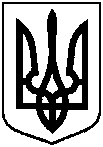 Про часткову втрату чинності рішення  Сумської міської ради та надання у приватну власність земельної ділянки за адресою: м. Суми,                                            вул. Аерофлотська, 57 Миколенко  Олені Олексіївні, яка знаходиться у неї в користуванні